Lesson 7: Answer Questions about Scaled Bar GraphsLet’s solve problems based on data represented in bar graphs.Warm-up: How Many Do You See: Groups of DotsHow many do you see? How do you see them?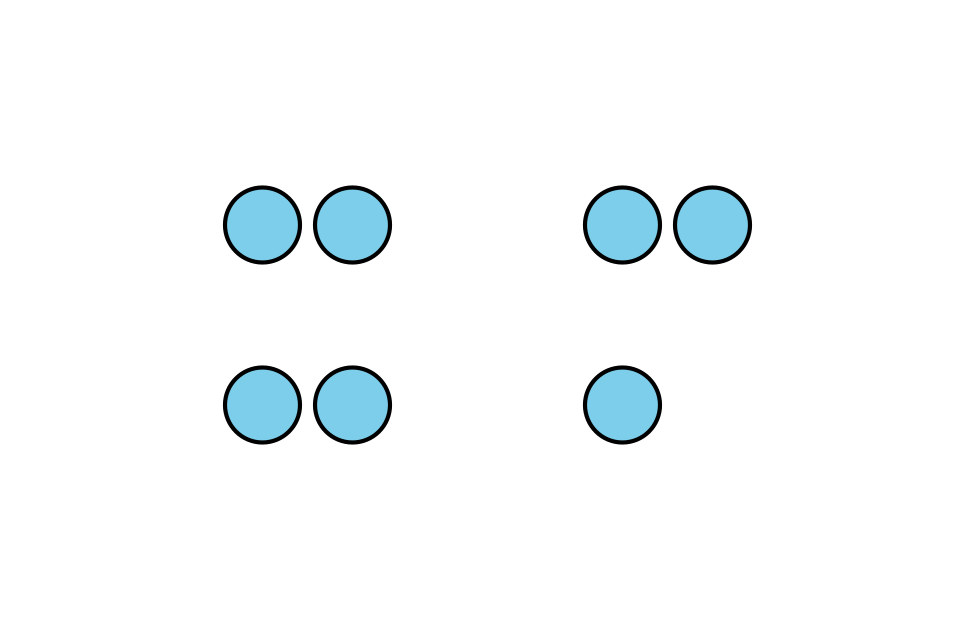 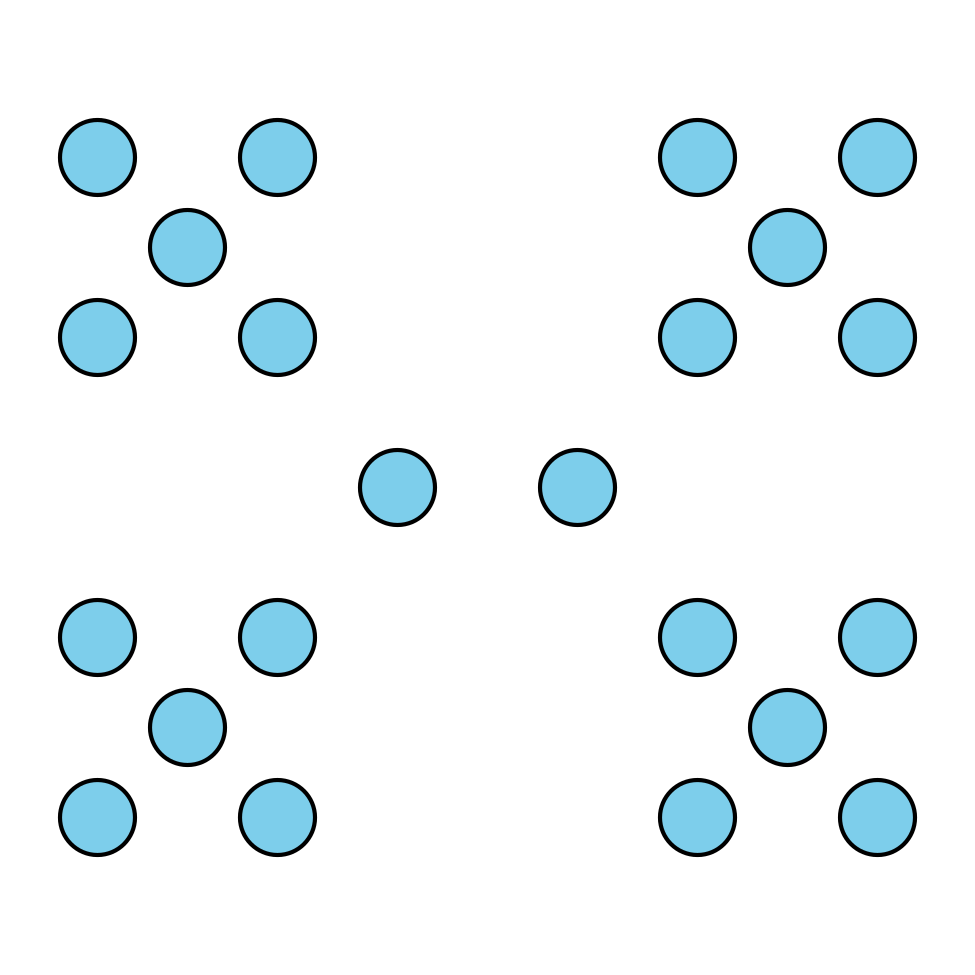 7.1: Questions about Favorite Time of the YearUse your Favorite Time of the Year graph to answer the questions. Show your thinking using expressions or equations.How many students are represented in the graph?How many students chose spring or fall as their favorite season?How many more students chose summer than winter?How many fewer students chose spring than fall?7.2: Questions About Bugs in the GardenData was collected to see how many of each type of bug were in a garden. The data is shown in this bar graph: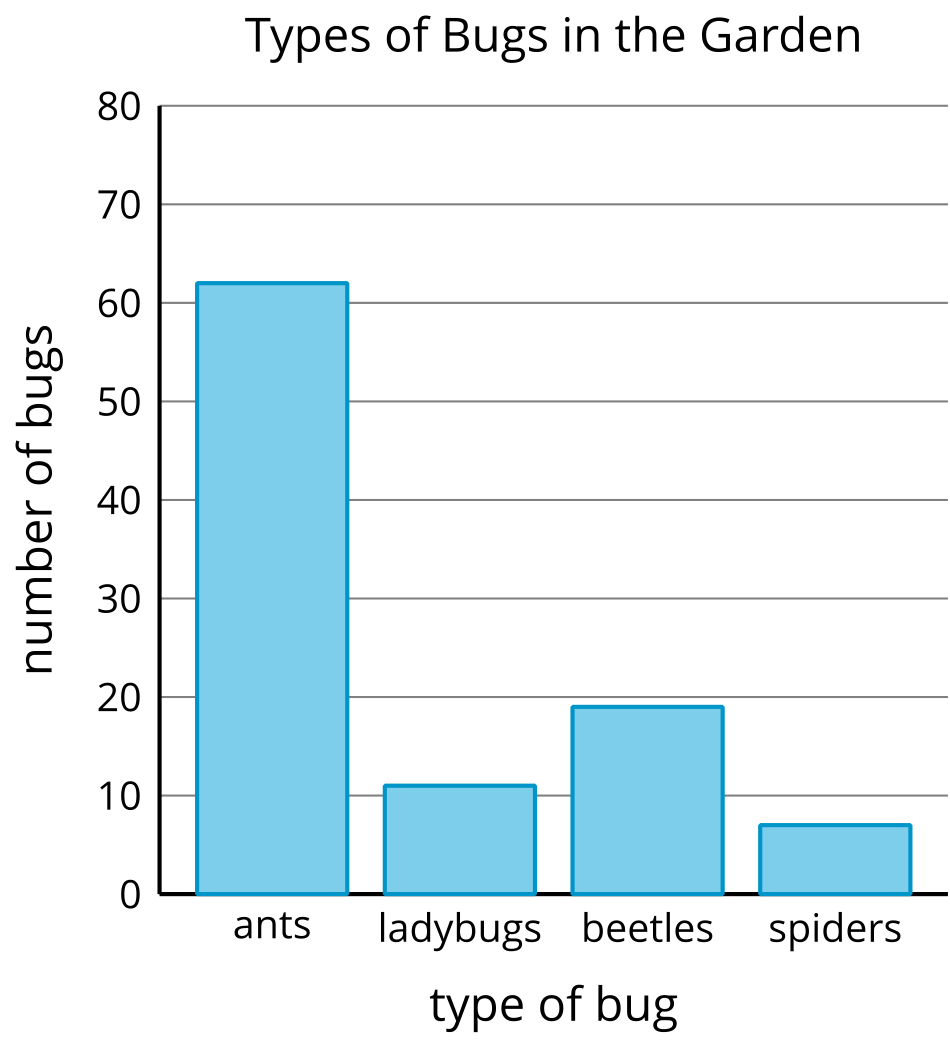 Use the bar graph to answer the questions. Show your thinking using expressions or equations.How many bugs were in the garden?How many more ants were in the garden than spiders?How many fewer ladybugs were there than ants?Work with your partner to write 2 questions that could be asked about the bugs in the garden.Trade with another group and answer each others’ questions.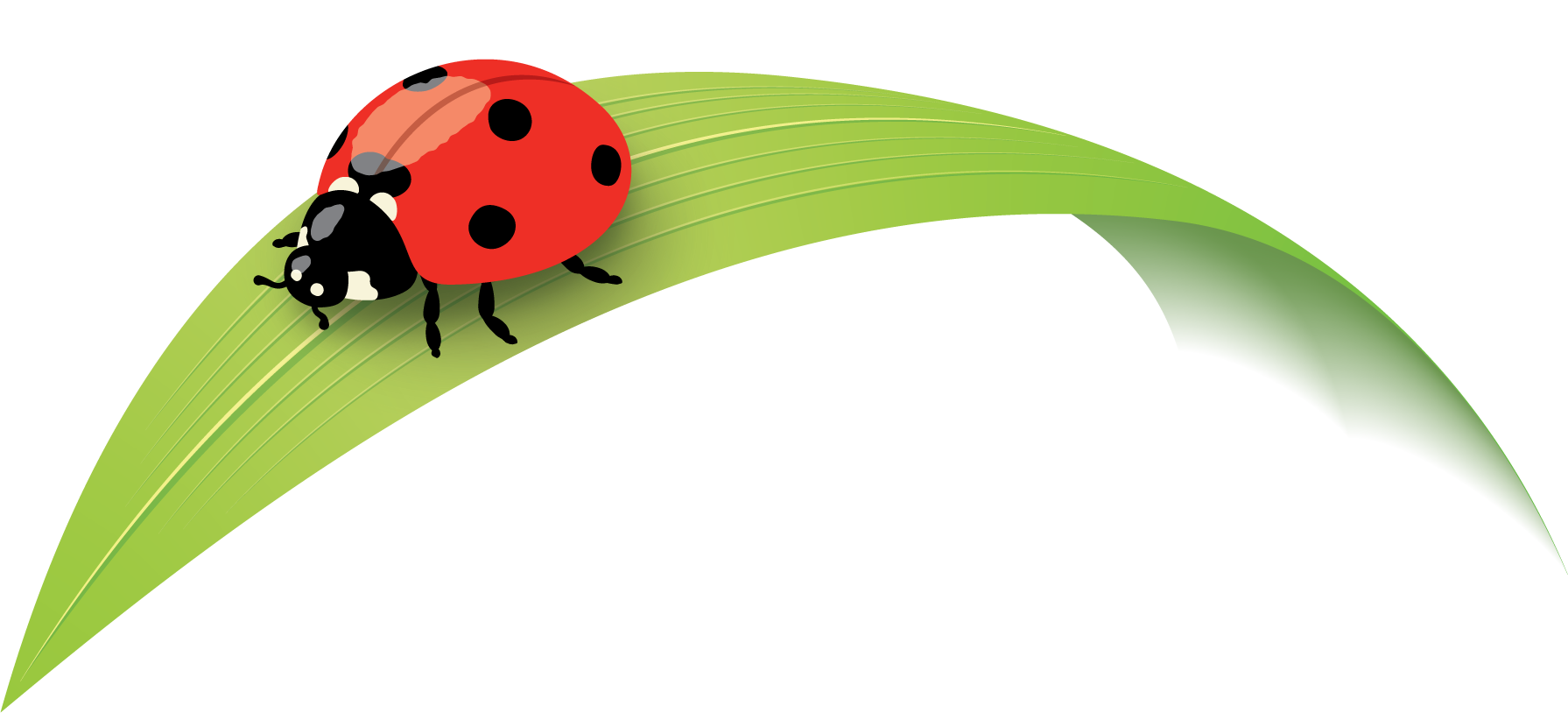 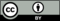 © CC BY 2021 Illustrative Mathematics®